Société Française d’Angiogenèse Institut des Maladies Métaboliques et Cardiovasculaires, Inserm UMR1048 - 1 av. Jean Poulhès – 31 342 Toulouse cedex - France 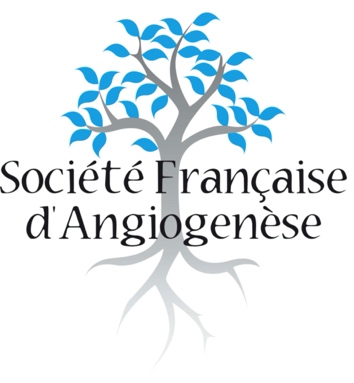 BureauDr. Barbara Garmy-Susiny,PresidenteDr Julie Gavard, Vice-PresidenteDr. Cécile Duplàa,SecrétaireDr Thomas DaubonVice-secretaireDr Isabelle Vilgrain,TresorièreDr Eva FaurobertAssistante TrésorièreConseil d’administrationDr Hanna HlawatyDr Sonia MartialDr. Laurent MartinyDr Thomas MathivetDr. Laurent MullerDr Fabrice SoncinDr Florence TatinSociété Française d’Angiogenèseww.angiogenese.frLa Société Française d'Angiogenèse est une association ‘loi 1901’ créée le 06 Juin 2007 sur les bases du Réseau Français d'Angiogenèse. C’est une société savante dont le but est de favoriser les échanges entre les laboratoires de recherche fondamentale, les cliniciens et tous les acteurs dans ce domaine. La Société forme, à travers ses adhérents et leurs activités, un réseau d’experts sur l’angiogenèse en France et établit un annuaire des acteurs du domaine. La Société organise annuellement un congrès scientifique international qui constitue la vitrine de la recherche fondamentale et clinique dans ce domaine en France.L’adhésion à la Société Française d’Angiogenèse est valable pour l’année civile. Le statut de ‘Membre Adhérent’ de la Société se traduit par l’inscription sur la liste email des adhérents, le droit d’éligibilité et de vote aux assemblées générales et permet de bénéficier des informations sur les activités de la Société.Bulletin d’adhésion à la Société Française d’AngiogenèseAnnée 2021Je soussigné(e), Nom :       Prénom :      Adresse :      Téléphone :      Email :      Nom du laboratoire:      Adresse Web du laboratoire :      Chercheur (30€):		Enseignant-Chercheur (30€):		Clinicien (30€): Etudiant ou post-doctorant (15€) : 		 Ingénieur-Technicien (15€): Autre (préciser, 15€): 		                 Membre bienfaiteur (>30€) :      Demande à devenir Membre Adhérent de la Société Française d’Angiogenèse pour l’année 2021.Je refuse que mes coordonnées (nom, prénom, adresse email, nom et adresse Web de mon laboratoire) soient publiées sur l’annuaire du site de la Société www.angiogenese.fr. La cotisation ouvre droit à une réduction d'impôt.Je souhaite recevoir une attestation de don à l’association: oui :         non :  Date	     	Signature Ce bulletin est à adresser, avec son règlement par chèque libellé à la Société Française d’Angiogenèse, à l’attention du Dr Isabelle Vilgrain, INSERM - CEA-UGA-CNRS U1036 Interdisciplinary Research Institute of Grenoble Health Department - CEA/Grenoble - 38054 Grenoble Cedex. 